الملحق (ب) المواصفات و الشروط والمقاساتللعطاء م ش7/27/2021/لباس العمامة/       .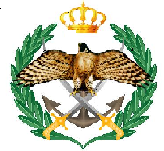 بسم الله الرحمن الرحيم إعلان طرح عطاء لشراء  عمامة أئمة (طربوش)1.    تعلن القيادة العامة للقوات المسلحة الأردنية – الجيش العربي /مديرية المشتريات الدفاعية عن طرح العطاء رقم  م ش7/27/2021/لباس العمامة/           والخاص بشراء كمية (3500) عمامة أئمة (طربوش) لحساب مديرية الإفتاء العسكري فعلى المتعهدين الراغبين بالإشتراك بهذا العطاء مراجعة مديرية المشتريات الدفاعية/ شعبة الإمداد والتموين  لشراء نسخة من شروط  دعوة العطاء مقابل دفع مبلغ وقدره (10) عشرة دنانير أردنية غير مستردة مصطحبين معهم رخصة المهن وسجل تجاري ساري المفعول أو صورة عنها .2.    يتم بيع دعوات العطاء يومياً من الساعة (1000) العاشرة صباحاً ولغاية الساعة (1300) الواحدة بعد الظهر من كل يوم ما عدا يومي الأحد و الخميس وأيام العطل الرسمية ويكون يوم الإثنين الموافق 30/8/2021 الساعة (1300) الواحدة بعد الظهر آخر موعد لبيع المناقصات .3.	تعاد المناقصات بواسطة الظرف المختوم الى مديرية المشتريات الدفاعية/سكرتير اللجان قبل الساعة (1300) الواحدة من بعد ظهر يوم الثلاثاء الموافق 31/8/2021 ومرفق بها عينات وتأمين مالي مصدق بقيمة (5%) من قيمة اللوازم وكل مناقصة ترد بعد هذا التاريخ أو غير مرفق بها التأمين المالي أو عينات تهمل ولا ينظر بها .  1.    تعلن القيادة العامة للقوات المسلحة الأردنية – الجيش العربي /مديرية المشتريات الدفاعية عن طرح العطاء رقم  م ش7/27/2021/لباس العمامة/           والخاص بشراء كمية (3500) عمامة أئمة (طربوش) لحساب مديرية الإفتاء العسكري فعلى المتعهدين الراغبين بالإشتراك بهذا العطاء مراجعة مديرية المشتريات الدفاعية/ شعبة الإمداد والتموين  لشراء نسخة من شروط  دعوة العطاء مقابل دفع مبلغ وقدره (10) عشرة دنانير أردنية غير مستردة مصطحبين معهم رخصة المهن وسجل تجاري ساري المفعول أو صورة عنها .2.    يتم بيع دعوات العطاء يومياً من الساعة (1000) العاشرة صباحاً ولغاية الساعة (1300) الواحدة بعد الظهر من كل يوم ما عدا يومي الأحد و الخميس وأيام العطل الرسمية ويكون يوم الإثنين الموافق 30/8/2021 الساعة (1300) الواحدة بعد الظهر آخر موعد لبيع المناقصات .3.	تعاد المناقصات بواسطة الظرف المختوم الى مديرية المشتريات الدفاعية/سكرتير اللجان قبل الساعة (1300) الواحدة من بعد ظهر يوم الثلاثاء الموافق 31/8/2021 ومرفق بها عينات وتأمين مالي مصدق بقيمة (5%) من قيمة اللوازم وكل مناقصة ترد بعد هذا التاريخ أو غير مرفق بها التأمين المالي أو عينات تهمل ولا ينظر بها .  1.    تعلن القيادة العامة للقوات المسلحة الأردنية – الجيش العربي /مديرية المشتريات الدفاعية عن طرح العطاء رقم  م ش7/27/2021/لباس العمامة/           والخاص بشراء كمية (3500) عمامة أئمة (طربوش) لحساب مديرية الإفتاء العسكري فعلى المتعهدين الراغبين بالإشتراك بهذا العطاء مراجعة مديرية المشتريات الدفاعية/ شعبة الإمداد والتموين  لشراء نسخة من شروط  دعوة العطاء مقابل دفع مبلغ وقدره (10) عشرة دنانير أردنية غير مستردة مصطحبين معهم رخصة المهن وسجل تجاري ساري المفعول أو صورة عنها .2.    يتم بيع دعوات العطاء يومياً من الساعة (1000) العاشرة صباحاً ولغاية الساعة (1300) الواحدة بعد الظهر من كل يوم ما عدا يومي الأحد و الخميس وأيام العطل الرسمية ويكون يوم الإثنين الموافق 30/8/2021 الساعة (1300) الواحدة بعد الظهر آخر موعد لبيع المناقصات .3.	تعاد المناقصات بواسطة الظرف المختوم الى مديرية المشتريات الدفاعية/سكرتير اللجان قبل الساعة (1300) الواحدة من بعد ظهر يوم الثلاثاء الموافق 31/8/2021 ومرفق بها عينات وتأمين مالي مصدق بقيمة (5%) من قيمة اللوازم وكل مناقصة ترد بعد هذا التاريخ أو غير مرفق بها التأمين المالي أو عينات تهمل ولا ينظر بها .  تالمواصفــــــــــــــــــــــــــــــــــــــــــــــاتالمواصفــــــــــــــــــــــــــــــــــــــــــــــاتطول العمق  من ( 10-11 ) سم .طول العمق  من ( 10-11 ) سم .عرض اللفة البيضاء من الأعلى : (2-3) سم .عرض اللفة البيضاء من الأعلى : (2-3) سم .ثلاث فتحات تهوية من الأعلى  .ثلاث فتحات تهوية من الأعلى  .لون الطربوش (خمري ) .لون الطربوش (خمري ) .اللفة لون (أبيض) ومغلفة بجلاتين .اللفة لون (أبيض) ومغلفة بجلاتين .تالشــــــــــــــــــــــــــــــــــــــــــــــــــــروطالشــــــــــــــــــــــــــــــــــــــــــــــــــــروط1مدة التسليـــــم60 يوم 2مكان التسليـــممديرية الإفتاء (طبربور)3المنشأتركيا4إرسال وفد مكون من (4) أربعة أشخاص لزيارة المصنع في بلد المنشأ . إرسال وفد مكون من (4) أربعة أشخاص لزيارة المصنع في بلد المنشأ . المقاسات والكمياتالمقاسات والكمياتالمقاسات والكمياتالمقاسات والكمياتالمقاسات والكمياتالمقاسات والكمياتالمقاسات والكمياتالمقاسات والكمياتالمقاسات والكمياتالمقاسات والكمياتالمقاسات والكمياتالقياس525354555657585960المجموعالكمية1001001005009008006002501503500